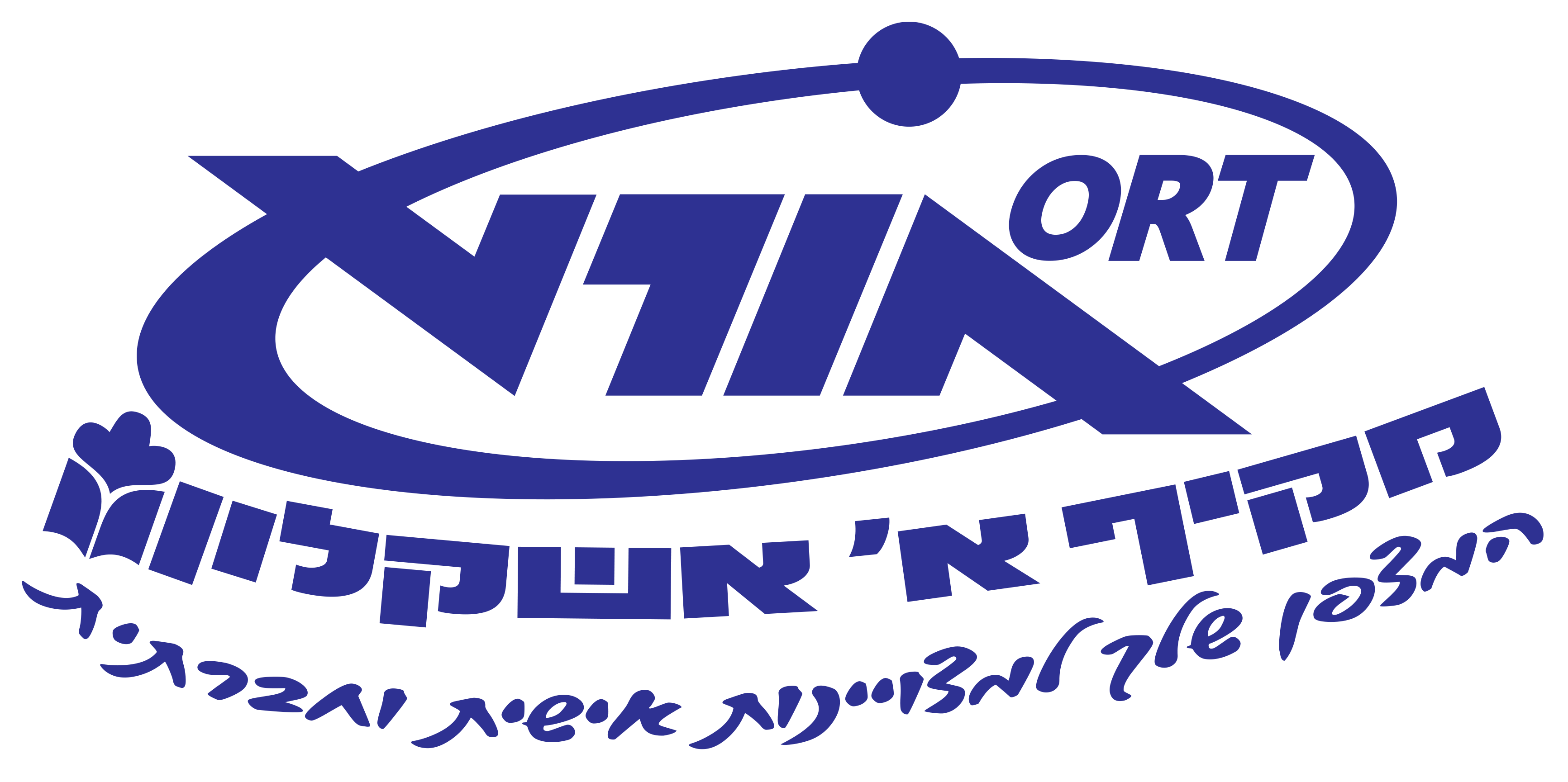 בקשה לקבלת מילגת סיוע בתשלומי הורים (טופס מלגה)שנה"ל: ___________תאריך הגשה: ____________פרטים אישייםשם התלמיד/ה _____________ שם משפחה ______________ ת.ז. ______________ כיתה _______ מס' טלפון _____________נייד אם _______________ נייד אב _________________כתובת _______________________________________________ההורים: נשואים / גרושים / חד הורי  התלמיד גר עם: האם / האב / אחרמס' ילדים ________ מס' ילדים מתחת לגיל 18 הגרים בבית _______סה"כ בני המשפחה הגרים בבית _______ האם יש אחים הלומדים במקיף א'?לא / כן     אם כן: שם הילד/ה _______________ כיתה _______מקצוע האם __________________ מקצוע האב _____________________הכנסות המשפחהשימו לב: בקשה שתוגש ללא אישורי ההכנסה לא תידון!!הכנסה חודשית= שכר עבודה (שכירים) / דיווח מע"מ (עצמאיים) ו/או קצבאות שונות של הביטוח הלאומי (מזונות, שארים, נכות והבטחת הכנסה).הערה: יש לצרף העתקים מתלושי השכר האחרונים ו/או אישורי הכנסה אחריםנתונים נוספיםהמשפחה מטופלת בלשכת הרווחה: כן / לא שם העו"ס: _______________טלפון העו"ס: ________________נימוקים לבקשת המלגה:הצהרת ההוריםאני מצהיר/ה כי כל הפרטים בבקשה זו נכונים.תאריך: ______________ שם ההורה: __________________ת.ז. __________________ חתימה: ___________________בברכה,הנהלת בית הספראורט מקיף עירוני א'אשקלוןשכר חודשיקצבהמזונותאחרהאבהאםסה"כ